Communiqué - 7 janvier 2016 iaelyon School of Management
Nouvelles formations Bac+3 à Bac+5, rentrée 2016L’iaelyon - Université Jean Moulin Lyon 3 fait évoluer son offre de formation et développe plusieurs nouveaux programmes en formation initiale et en alternance, avec toujours en priorité l’insertion professionnelle. Sept masters, une licence en anglais et deux licences professionnelles seront lancés à la rentrée 2016. L’iaelyon conseillera les futurs étudiants à l’occasion de sa 
Journée Portes Ouvertes
Samedi 23 janvier 2016 (10h-17h)http://iae.univ-lyon3.fr/journee-portes-ouvertes-a-l-iaelyon-samedi-23-janvier-2016-389433.kjsp
 7 NOUVEAUX MASTERS Master 2 Marketing connecté et communication digitale (en alternance)Ce programme propose une double compétence à des étudiants issus de filières marketing, intégrant des aspects techniques de gestion des systèmes d’information.Débouchés : Maître d’œuvre en marketing digital, Maître d’ouvrage ou pilote de projet en marketing digital, Community manager, Concepteur et chef de projet E-Business, Analyste de données marketing et vente, Concepteur de points de vente multi-canal, Responsable du marketing digital.Master Animation et développement de Réseaux de Franchises (en alternance)Ce parcours en 2 ans (Master 1 et 2), réalisé par l’iaelyon en partenariat avec la CCI de Lyon, permet de former et d’accéder aux deux métiers de conseil et d’accompagnement des franchisés par le franchiseur : animateur de réseau de franchise et développeur de réseau de franchise. L’animateur de réseau et le développeur de réseau de Franchise sont les interfaces entre le franchiseur et le franchisé. Le secteur de la Franchise connaît une progression de plus de 20% sur ces dix dernières années, et atteste d’un besoin, chaque année, de 300 nouveaux professionnels par an avec 200 animateurs de réseaux (postes juniors) et 100 développeurs de réseaux (postes séniors).Master 2 Audit Financier et CAFCACCe Master 2 de l’iaelyon répond aux attentes de la profession représentée par la Compagnie Nationale des Commissaires aux Comptes (CNCC) et la CRCC Lyon. Il est en conformité avec le programme du Certificat Préparatoire et du Certificat d’Aptitude aux Fonctions de Commissaires Aux Comptes (CPFCAC et CAFCAC).Débouchés : les diplômés se destinent au métier d’auditeur légal / commissaire aux comptes. L’auditeur légal exerce d’importantes responsabilités, il vérifie le respect des lois, il est garant de l’information financière des entreprises vis-à-vis des tiers. Il est également l’interlocuteur privilégié du chef d’entreprise.Master Conformité Bancaire et Contrôle Interne des Risques (en alternance)Créé en partenariat avec le CFPB (Centre de Formation de la Profession Bancaire), ce Master 1 et 2 a pour objectif de répondre aux besoins exprimés par les différentes entreprises du secteur bancaire. Le Master Conformité Bancaire et Contrôle Interne des Risques s’adresse à des étudiants Bac+3 en gestion, en droit ou en fiscalité. Débouchés : Responsable de la conformité, directeur des engagements, inspecteur.Master Management de centres de profit en activités d’hôtellerie-restauration et de loisirs (en alternance)Ce parcours en 2 ans (Master 1 et 2) vise à former des responsables de centre de profit en activités d’Hôtellerie - Restauration - Loisirs, capables de définir la stratégie et l'organisation de leur centre de profit, de piloter la réalisation des projets et des plans d'action, d’évaluer les performances, d’optimiser les moyens et ressources (financières, techniques, humaines, informationnelles), de manager et motiver les équipes en vue du développement des résultats économiques, de la rentabilisation des investissements et des comptes de résultats. Débouchés : responsable / directeur dans ce type d’établissements : Restauration commerciale, traditionnelle ou à thème , Hôtellerie traditionnelle de loisirs ou d'affaires, Parahôtellerie, Restauration collective, Restauration rapide, Café-bar-brasserie, Clubs et villages de vacances, Casinos, Clubs privés, Discothèques, Centres de bien-être, Croisières.Master 2 Management et Communication en Structures Vétérinaires Libérales Ce parcours de Master 2 est organisé par l’iaelyon en partenariat avec l’école VétAgro Sup, campus vétérinaire de Lyon. Il s'agit d'une formation professionnalisante visant l’acquisition d’une double compétence technique et managériale spécifiquement adaptée aux problématiques de Structures Vétérinaires Libérales, s’adressant à des étudiants vétérinaires en cinquième année de cursus vétérinaire. Ce parcours permet d’apporter aux diplômés les compétences requises pour le secteur de l’exercice vétérinaire en structures libérales. Les diplômés, vétérinaires, exerceront en cliniques vétérinaires de taille moyenne à grande, et sont chargés des opérations d’organisation, de gestion, d’animation et de communication de ces structures d’exercice libéral de la médecine vétérinaire.Master 2 Innovation Technologique et Management (en alternance) Ce parcours, réalisé en alternance et organisé en partenariat avec l’Ecole Centrale de Lyon, vise à former des managers opérationnels et polyvalents capables d’initier, concrétiser et conduire des projets d’innovation technologiques sur le plan technique et managérial : responsables et assistants de projets dans les champs de la production et l’innovation technologique.1 LICENCE EN ANGLAISLicence 3 Management & Global Business (en anglais)Intégralement enseigné en anglais, ce parcours de Licence 3ème année s’adresse à des candidats français et internationaux ayant validé un bac+2 ou 120 crédits ECTS. Ce programme de l’iaelyon a pour objectif de délivrer les fondamentaux du management (finance, marketing, ressources humaines…)  et de la conduite d’affaires à l’international. Il vise fondamentalement à ouvrir les participants aux dimensions interculturelles et internationales. 2 LICENCES PROFESSIONNELLES Licence Professionnelle Management et conception de solutions domotiques pour l'autonomie (en alternance)Organisée par l’iaelyon en partenariat avec le Lycée Assomption Bellevue, cette licence professionnelle en alternance répond aux nouveaux enjeux sociétaux liés au vieillissement de la population et au marché prometteur de la Silver économie (économie au service des âgés). En France, les personnes âgées de 60 ans ou plus sont aujourd’hui 15 millions. En 2030, elles seront 20 millions. Face à cette transition démographique, il s’agit de former des techniciens supérieurs spécialistes en solutions domotiques innovantes et évolutives au service des personnes en perte d’autonomie et de permettre ainsi le maintien à domicile.Débouchés : Technicien en domotique ; Technico-commercial dans le secteur des nouvelles technologies liées aux services d’aide à la personne ; Chargé, au sein d’établissements prescripteurs (Etat, collectivités territoriales, établissements médicaux...) du déploiement de solutions ; Chargé d’affaires, responsable de chantiers ; Expert en aménagement de domicile ; chargé d’études (sociétés de conseils, architectes, bureau d’études…) ; Chef de produits domotiques adaptés au handicap…Licence Professionnelle Technicien des opérations bancaires (en alternance)Cette licence professionnelle est organisée par l'iaelyon en partenariat avec le CFPB (Centre de Formation de la Profession Bancaire) et la Faculté de Droit - Université Jean Moulin Lyon 3Elle a été construite pour répondre aux attentes de la profession bancaire. En plus de l’approche technique du métier, la formation apporte une connaissance pointue de l’organisation du secteur bancaire : le back-office bancaire, la réglementation, les règles d’éthique et de déontologie.Débouchés : techniciens de back-office bancairecapables de garantir la qualité du traitement des opérations au plan technique tout en assurant une relation client pertinente et efficace ;impliqués dans la fiabilisation du traitement des opérations en termes de risque opérationnel et de non-conformité ;sensibilisés à leur rôle de « service après-vente » auprès des commerciaux d’agence mais également auprès des clients.Les diplômés auront l’opportunité d’évoluer à terme vers des fonctions commerciales.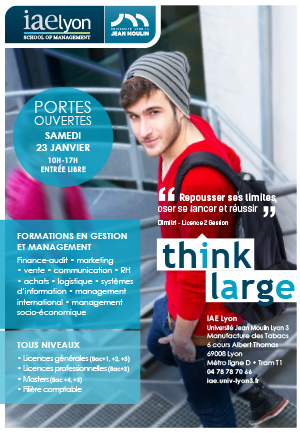 JOURNEE PORTES OUVERTESSamedi 23 janvier 2016iaelyon - Université Jean Moulin Lyon 3 Manufacture des Tabacs - 6 cours Albert Thomas - 69008 LyonFormations post-bac, Masters, alternance, apprentissage, parcours à l'international, formation continue pour les professionnels... 
L'ensemble des formations en gestion et management Bac+1 à Bac+5 de l'iaelyon seront présentées sur des stands dédiés : Licences, Masters, licences professionnelle, filière comptable (DCG-DSCG)...Informations pratiques :  
http://iae.univ-lyon3.fr/professionnels-participez-au-forum-de-la-formation-continue-2016-793763.kjspUNE OFFRE DE FORMATION DIVERSIFIÉE COUVRANT L’ENSEMBLE DES MÉTIERS DU MANAGEMENT ET DE LA GESTION: 
Licence Gestion : 7 parcours, dont deux accessibles en post-Bac13 Licences professionnelles en alternance 13 Masters, 58 parcours de Master 2 1 préparation à l’expertise comptable : DCG / DSCG
Contact Presse : Catherine PARMENTIER, Directrice de la Communicationiaelyon School of ManagementUniversité Jean Moulin Lyon 3
6 cours Albert Thomas - BP 8242
69355 LYON CEDEX 08Tél : 04 78 78 71 49 - 06 72 57 34 00catherine.parmentier@univ-lyon3.fr
http://iae.univ-lyon3.fr https://twitter.com/IAE_Lyon - https://www.facebook.com/Officiel.IAELyon 